George N Purvis954.483-6038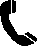 george@georgenpurvis.com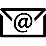 georgenpurvis.com 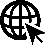 /georgenpurvis 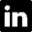 Education			Bachelor of ScienceMarketing Management& Advertising ManagementPortland State University - 2017Athletic & Outdoor Industry CertificateActivities			PDX Metro Pack Walks:Founder, Organizer Group dog hikes around the Portland Metro Area that encourage physical activity and socialization for over 1,300 dogs and their human companions.Affiliations:Hero Dog Foundation,Board MemberSubaru of North America,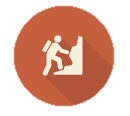 Brand AmbassadorSearch Engine Marketing PDX, MemberAthletic & Outdoor Young Pros., MemberPacific Crest Trail Association,Trail Crew VolunteerInterests: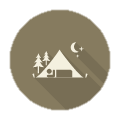 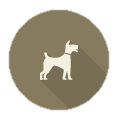 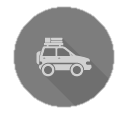 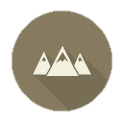 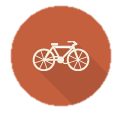 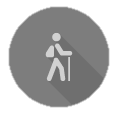 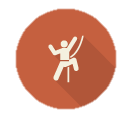 Competencies:CRMs: Hubspot, Yesware, PipedriveProject Mgmt. Tools: Trello, Confluence, JiraMedia Editing: FinalCut Pro X, Adobe Lightroom and Photoshop Experience HighlightsSales and Marketing ManagerHalo Automotive | Feb 2017 – January 2018Act as Account Exec, SDR, Sales Rep, Project Manager, and Marketing Manager for a telematics start-up company.Successfully brought “Halo” product to market.Develop external marketing tools, including POS materials, in-store displays, and promotional videos.Designed retail sales process for dealership distribution channel, doubling retail sell-through rate in 60 days. Provide customer, distributor, and sales support.Designed and built custom marketing strategies and tactics for B2B sales.Certified TrainerDarden Restaurants | Jun 2012 – Jan 2015Maintained a leadership role in my employment while attending school as a full-time undergraduate student.Provide excellent guest service, led district in customer survey results with 20-30 personal mentions per month.Improved average ticket sales through peer training (store results improved by $2.40).Improve work safety conditions as “safety team” member, location recognized in company for top safety performance.Store Sales ManagerBrookstone | Jun 2005 – Jan 2011Managed three locations: The Galleria at Ft. Lauderdale [volume: $1.6M] Westfield (Broward) Mall [$1.0M], and the Seminole Paradise [$600K].Ranked number one overall store (The Galleria), 2010 company ‘Power Rankings.’2010 company cruise winner.Received multiple personal and store performance awards and recognition throughout district, region, and company.Increased 2010 sales by 30% (Galleria at Ft. Lauderdale), from 1.2 million dollars to 1.6 million dollars.Increased 2009 sales by 20% (Westfield Mall), from .8 million dollars to 1 million dollars.Increased 2008 sales by 30% (Seminole Paradise), from .6 million dollars to .8 million dollars.Responsible for P/L performance; achieved net positive annual store “4-Wall” profit in each location; profitable every month of 2010.Company leader in KPIs, including purchase-with-purchase results 40% over target, and product protection plans 50% over target.District Specialist for product and sales training.Achieved “shrink” results under 1%, 2008-2010.Seasonal Store Managing Partner - Supervised operations and performance of two seasonal locations (4th quarter, 2009 and 2010) in addition to my home location, with approximate volumes between $100-125K. Assistant ManagerBACHRACH | Jun 2002 – Jun 2005Promoted to Assistant Manager within one year as a result of personal sales acumen.Listed on monthly company Top 10 Performers list on fourteen occasions.Commission pay outperformed hourly rate by 300%.Trained new associates on sales and fitting techniques.Established and maintained long-term relationships with key customers.